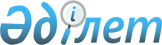 О времени и месте проведения очередного заседания Совета Евразийской экономической комиссииРаспоряжение Совета Евразийской экономической комиссии от 23 ноября 2015 года № 28

      В соответствии с пунктом 8 Регламента работы Евразийской экономической комиссии, утвержденного Решением Высшего Евразийского экономического совета от 23 декабря 2014 г. № 98: 



      1. Определить, что очередное заседание Совета Евразийской экономической комиссии состоится 2 декабря 2015 г. в городе Москве Российской Федерации. 



      2. Настоящее распоряжение вступает в силу с даты его принятия.  Члены Совета Евразийской экономической комиссии:
					© 2012. РГП на ПХВ «Институт законодательства и правовой информации Республики Казахстан» Министерства юстиции Республики Казахстан
				От

Республики

АрменияОт

Республики

БеларусьОт

Республики

КазахстанОт

Кыргызской

РеспубликиОт

Российской

ФедерацииВ. ГабриелянВ. МатюшевскийБ. СагинтаевО. ПанкратовИ. Шувалов 